Szklanki termiczne na jesienne dniSzklanki termiczne to naczynia, których nie może zabraknąć w wyposażeniu naszej kuchni. Są to niezwykle trwałe szklanki wykonane ze specjalnie dobranego szkła. Dowiedz się więcej na ich temat.Szklanki termiczne są wykonane z szkła borokrzemowego. Dzięki niemu nie musimy martwić się, że pod wpływem wysokiej lub bardzo niskiej temperatury szklanki pękną. W przypadku klasycznego szkła niestety taka sytuacja może mieć miejsce.Szklanki termiczne - wysoka jakość gwarancją bezpieczeństwaPrzed nami coraz chłodniejsze dni. Nie ma w tym czasie nic lepszego od wieczoru z ciepłą herbatą. Dzięki szklankom termicznym nasza herbata lub kawa będzie o wiele dłużej utrzymywać wysoką temperaturę. Każdy łyk, aż do ostatniego będzie więc rozgrzewał nasze ciało.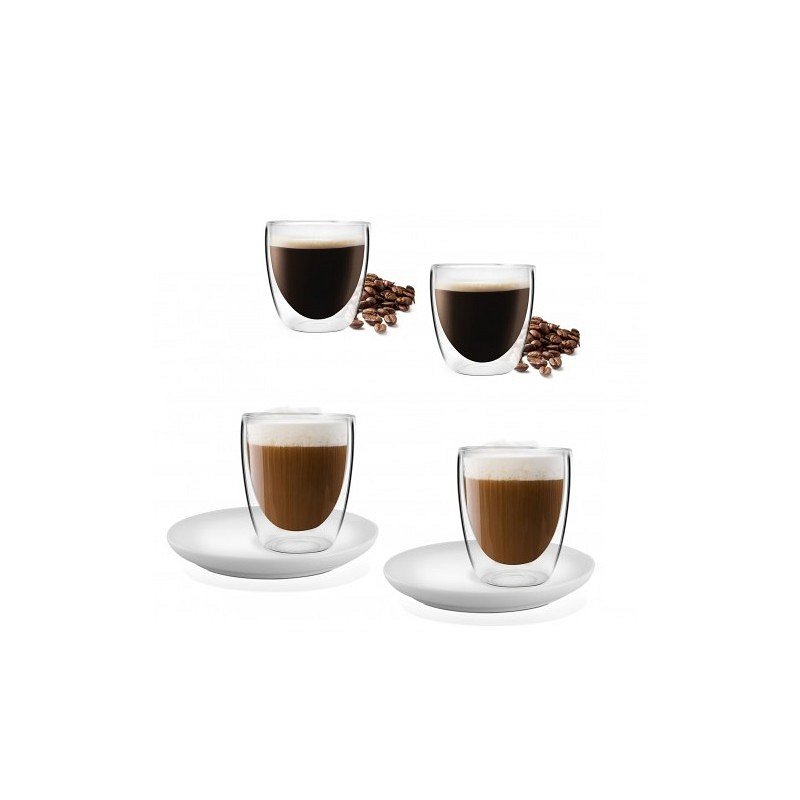 Designerskie szklanki termiczneNie są to tylko naczynia niezwykle praktyczne, ale również kosmicznie piękne! Znajdziemy je w sklepie Maleomi. Zestaw 4 szklanek z podwójną ścianką prezentuje się genialnie na zdjęciach, a co dopiero w kuchni!Od teraz każdy łyk Twojej herbaty lub kawy będzie czystą przyjemnością. Zamów szklanki termiczne już dziś, a w przeciągu kilku dni znajdą się pod wskazanym adresem!